	SYSTEM LB01Betjänar:	KontorPlacerin	g:	FläktrumApparatskåp:	AS1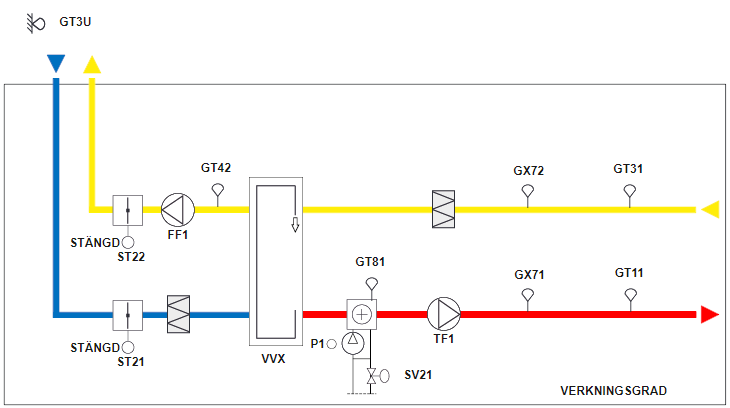 	STYRNING LB01DrifttiderAggregatet styrs via tidsschemaVid uppstart startar först frånluftsfläkt FF1 och avluftspjäll ST22 öppnar. Värmeåtervinning VVXStyrs till maximal återvinning. Efter inställd uppstartstid startar tilluftsfläkt TF1 samt uteluftspjäll ST21öppnar och normal reglering vidtar.Vid stopp stänger uteluftspjäll ST21 och avluftspjäll ST22.Extern timer eller tryckknappAggregatet startas för förlängd drift genom extern timer eller tryckknapp. Välj funktion i sammanställnings-sidorna. Nattkyla Nattkylan är i drift om frånluftstemperaturen överstiger inställd startgräns och följande villkor är uppfyllda:Temperaturskillnaden mellan frånluftstemperatur och utetemperatur är högre än 4°C och sedan inte blir lägre än 2°C.Utetemperaturen ej lägre än 12°C.Aggregat ej i ordinarie drift.Nattkylan stoppar när frånluftstemperaturen sjunkit till 2°C under inställd startgräns eller något av övriga startvillkor upphört gälla.Aggregatet är i drift, värmeventil SV21 är stängd och värmeåtervinning VVX är urkopplad.PumpstyrningPumpen stoppas och styrventilen stänger med fördröjning om utetemperaturen överstiger inställt värde.PumpmotionMotionering vid pumpstopp via tidsschema.Verkningsgradsberäkning och larmBeräkning av verkningsgrad utförs när aggregatet är i drift.Beräkningsformel:Verkningsgrad= (GT31 – GT42) / (GT31 – GT3U) * 100Larm för låg resp. hög verkningsgrad ges om verkningsgraden underskrider resp. överskrider inställd larmgräns och följande villkor uppfylls:Aggregatet är i driftÅtervinningen i maxSKYDD LB01FörreglingarCirkulationspump P1 förreglar TF1 och FF1.Tilluftsfläkten och frånluftsfläkten är korsvis förreglade.Serviceomkopplare stoppar aggregat och ger larm.Kortsluten givare GT81 i värmebatteriet förreglar aggregat och ger larm.SpänningsbortfallUteluftspjäll ST21 och avluftspjäll ST22 stänger via fjäderåtergångFrysskyddFrysvakt utlöses vid låg temperatur i värmebatteriets retur GT81 och stoppar aggregat för att undvika sönderfrysning.Frysvakt återställes via serviceomkopplare.RökdetektorUtlöst rökdetektor GX71 i tilluften eller GX72 i frånluften stoppar aggregat. REGLERING LB01TemperaturregleringTilluftstemperaturen regleras via GT11.Tilluftstemperaturen vid GT11 kan regleras på två olika sätt, välj vilken typ av reglering via sammanställningssidorna. 1. Utetemperaturen GT3U förskjuter börvärdet för tilluftstemperaturen GT11 enligt inställd kurva2. Temperaturen vid GT31 förskjuter tilluftstemperaturen vid GT11 så önskad    frånluftstemperatur uppnås. Kompenseringen är min- och max begränsad. Vid ökande värmebehov sker reglering i följande sekvens:1. Värmeväxlare VVX1 ökar värmeåtervinning2. Värmeventil SV21 öppnar för värmeVid minskat värmebehov sker omvänd reglersekvens.ReturvattenregleringAggregatet i drift:Om returvattentemperaturen vid GT81 underskrider inställt värde kommer returvattenregulatornatt ta över styrningen av värmeventil SV21 för att förhindra att frysvakten löser ut.Stoppat aggregat:Returvattenregulatorn reglerar värmeventilen så önskad returtemperatur vid GT81 erhålls.KylåtervinningDå frånluftstemperaturen vid GT31 är 2°C lägre än utetemperaturen startas värmeåtervinningen för maximal återvinning av kyla. Kylväxling upphör då frånluftstemperaturen ej längre är lägreän uteluftstemperaturen.  KONFIGURERING LB01Objekt	Förklaring		Lev.inst.	Pump:	Välj typ av återkoppling för pump		Indikering med konfliktlarm	- Indikering med konfliktlarm		- LarmsignalFörlängd drift:	Aktivera/avaktivera		AvaktiveradTyp av förlängd drift:	Vid aktivering av förlängd drift, välj typ		Tryckknapp	- Tryckknapp, inställbar timertid i DUC	- Extern timer, t. ex ”äggklocka”Typ av reglering:	Bestäm hur tilluftstemperaturen skall styras		Utetemperatur komp.Utetemp. Komp.	- Utetemperatur förskjuter börvärdet för 	  tilluftstemperaturen enligt inställd kurva.	Kurva aktuell utetemperatur		-10	0	20	25°C	Kurva kompensering av börvärde		2	1	0	-1°C	GT11 Bv, börvärde tilluftstemp.		21°CFrånluftskomp.	- Frånluftstemperaturen förskjuter 	  tilluftstemperaturen så önskad frånlufts-	  temperatur uppnås.	GT31 Bv, börvärde frånluftstemp.		21°CKaskad PID	Regulator Inställning vid frånluftskomp.
P-band			1.0
Ti-tid			180 s
Td-tid			0 s
Min Styrsignal	Min. inblåsningstemperatur		16°C
Max Styrsignal	Max. inblåsningstemperatur		26°CINSTÄLLNINGSVÄRDEN LB01Objekt	Förklaring		Lev.inst.Huvud PID StartVär.	Startvärde för Huvud PID		150%Huvud PID StoppVär.	Stoppvärde för Huvud PID		0%GT81 Frysskydd Bv	Mingräns retur drift		12°CGT81 Varmhålln. Bv	Börvärde retur stopp		20°CPumpstopp	Börvärde pumpstopp		10°CNattkyla	Aktivering av nattkyla		AvStart Diff	Diff temp.startgräns nattkyla		4°CStopp Diff	Diff temp.stoppgräns nattkyla		2°CStartGr. Frånluftstemp.	Frånluftstemp.gräns nattkyla		23°CMin Utetemp.	Utetemp.gräns nattkyla		12°CTillslagsFd	Tillslagsfördröj. vid start av nattkyla		120sKylåtervinning	Aktivering av kylåtervinning		AvMax Diff	Max difftemp. Vid kylåtervinning		2°CMin Diff	Min difftemp. Vid kylåtervinning		1°CHuvud PID	Regulator Inställning
P-band			1.0
Ti-tid			180s
Td-tid			0s
Min Styrsignal	Låggräns styrsignal		0%
Max Styrsignal	Höggräns styrsignal		200%	DRIFTTIDER LB01Objekt	Förklaring	Drifttid	TF1	Tidsschema för dagdrift	06:00:00-22:00:00 mån-fre		eller förlängd drift via tryckknapp/timerFF1	Tidsschema för dagdrift	Samkörs med TF1TF1 TillslagsFd	Tillslagsfördröj. vid uppstart TF1	30 SekTimertid	Förlängd drift via tryckknapp	2 timmar (Vid aktivering)Nattkyla	Ifall gällande startvillkor uppfyllts	22:00:00-06:00:00 mån-freP1 Drift	Kontinuerligt beroende utetempP1 TillslagsFd	Tillslagsfördröjning	0 SekP1 FrånslagsFd	Frånslagsfördröjning	60 Sek	P1 Pumpmotion	Tidsschema för motionskörning	12:00-12:10 måndagar	
	LARMER LB01Objekt	Förklaring	Lev.inst.			LarmklassGT11	Givarfel	60 Sek			BGT11	Avvikande Temperaturlarm	+-5°C, 60 Sek		B
GT3U	Givarfel	60 Sek			BGT31	Givarfel	60 Sek			BGT42	Givarfel	60 Sek			BGT81	Givarfel	5 Sek			AGT81	Frysskydd	<7°C			AGT81	Avvikande Temperaturlarm	+-10°C, 60 Sek		BTF1	Driftfel	60 Sek			BFF1	Driftfel	60 Sek			B	P1	Driftfel	5 Sek			AGX71/GX72	Utl. Rökdetektor					AVVX	Summalarm	10 Sek			BVVX	Låg verkningsgrad	<50%, 1800 Sek		BVVX	Hög verkningsgrad	>85%, 1800 Sek		BS1 Auto	Serviceomk. manuellt avstängd	60 Sek			BTK1/Timer	Förlängd drift, lång drifttid	3600 Sek			BI/O-LISTABetjänar:	ApparatskåpUI 1LB01-GT11KanalgivarePT1000UI 2LB01-GT31KanalgivarePT1000UI 3LB01-GT3UUtegivarePT1000UI 4LB01-GT42KanalgivarePT1000UI 5LB01-GT81Returgivare PT1000UI 6UI 7UI 8UI 9UI 10UI 11UI 12UI 13LB01-VVX1 LarmSummalarmGNDUI 14LB01-GX71/GX72 Rökdetektor GND UI 15UI 16LB01-S1 AutoServiceomk.GNDDigital In 1®LB01-TF1 Dind. Driftindikering 24VDC Digital In 2®LB01-FF1 Dind.Driftindikering 24VDC Digital In 3®LB01-P1 Dind./Larm Driftind/Larm 24VDC Digital In 4®LB01-TK1 / Timer Tryckknapp/extern 24VDC Analog Ut 1LB01-VVX1Värmeåtervinning 0-10V Analog Ut 2LB01-SV21Ställdon, Värme 0-10V / 24VACAnalog Ut 3Analog Ut 4Analog Ut 5Analog Ut 6Digital Ut 1LB01-TF1 StartManöverGND Digital Ut 2LB01-FF1 StartManöverGND Digital Ut 3LB01-P1 StartManöverGND Digital Ut 4Eth 1Local pc Service portEth 2Lan portModDisplayOperatörspanelEX outAeA comTill io modulerRS 485 1SlavRS 485 2GFBI Master